Career Cluster: Arts, A/V Technology & CommunicationCareer Cluster: Arts, A/V Technology & CommunicationCareer Cluster: Arts, A/V Technology & CommunicationCareer Cluster: Arts, A/V Technology & CommunicationCareer Cluster: Arts, A/V Technology & CommunicationCTE Program:  Communications Academy at Nease – Allen D. Nease High    School    Strand: Digital Video Technology – 8201400  CTE Program:  Communications Academy at Nease – Allen D. Nease High    School    Strand: Digital Video Technology – 8201400  CTE Program:  Communications Academy at Nease – Allen D. Nease High    School    Strand: Digital Video Technology – 8201400  CTE Program:  Communications Academy at Nease – Allen D. Nease High    School    Strand: Digital Video Technology – 8201400  CTE Program:  Communications Academy at Nease – Allen D. Nease High    School    Strand: Digital Video Technology – 8201400  Career Cluster Pathway:  Journalism & Broadcasting Career Cluster Pathway:  Journalism & Broadcasting Career Cluster Pathway:  Journalism & Broadcasting Career Cluster Pathway:  Journalism & Broadcasting Career Cluster Pathway:  Journalism & Broadcasting Industry Certification:   Adobe Premiere Pro (ADOBE018)Industry Certification:   Adobe Premiere Pro (ADOBE018)Industry Certification:   Adobe Premiere Pro (ADOBE018)Industry Certification:   Adobe Premiere Pro (ADOBE018)Industry Certification:   Adobe Premiere Pro (ADOBE018)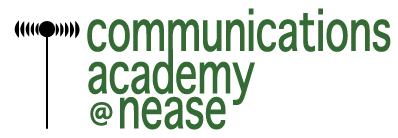 16 CORE CURRICULUM CREDITS16 CORE CURRICULUM CREDITS16 CORE CURRICULUM CREDITS16 CORE CURRICULUM CREDITS16 CORE CURRICULUM CREDITS16 CORE CURRICULUM CREDITS8 ADDITIONAL CREDITS8 ADDITIONAL CREDITSENGLISH4 creditsMATH4 creditsSCIENCE3 credits, 2 with labSCIENCE3 credits, 2 with labSOCIAL STUDIES3 creditsOTHER REQUIRED COURSESFINE ARTS (1 credit) PHYSICAL EDUCATION 
(1 credit)CAREER AND TECHNICAL EDUCATION COURSESRECOMMENDED ELECTIVES(ALIGNED WITH COMMUNITY COLLEGE & STATE UNIVERSITY SYSTEM PROGRAMS)HIGH SCHOOLStudents are encouraged to use flchoices.org to explore careers and postsecondary options.Students are also encouraged to participate in dual enrollment courses which may be used to satisfy high school graduation or Bright Futures Gold Seal Vocational Scholars course requirements.One course within the 24 credit program must be an online course.  Cumulative GPA of 2.0 on a 4.0 scale for 24 credit programStudents are encouraged to use flchoices.org to explore careers and postsecondary options.Students are also encouraged to participate in dual enrollment courses which may be used to satisfy high school graduation or Bright Futures Gold Seal Vocational Scholars course requirements.One course within the 24 credit program must be an online course.  Cumulative GPA of 2.0 on a 4.0 scale for 24 credit programStudents are encouraged to use flchoices.org to explore careers and postsecondary options.Students are also encouraged to participate in dual enrollment courses which may be used to satisfy high school graduation or Bright Futures Gold Seal Vocational Scholars course requirements.One course within the 24 credit program must be an online course.  Cumulative GPA of 2.0 on a 4.0 scale for 24 credit programStudents are encouraged to use flchoices.org to explore careers and postsecondary options.Students are also encouraged to participate in dual enrollment courses which may be used to satisfy high school graduation or Bright Futures Gold Seal Vocational Scholars course requirements.One course within the 24 credit program must be an online course.  Cumulative GPA of 2.0 on a 4.0 scale for 24 credit programStudents are encouraged to use flchoices.org to explore careers and postsecondary options.Students are also encouraged to participate in dual enrollment courses which may be used to satisfy high school graduation or Bright Futures Gold Seal Vocational Scholars course requirements.One course within the 24 credit program must be an online course.  Cumulative GPA of 2.0 on a 4.0 scale for 24 credit programStudents are encouraged to use flchoices.org to explore careers and postsecondary options.Students are also encouraged to participate in dual enrollment courses which may be used to satisfy high school graduation or Bright Futures Gold Seal Vocational Scholars course requirements.One course within the 24 credit program must be an online course.  Cumulative GPA of 2.0 on a 4.0 scale for 24 credit programStudents are encouraged to use flchoices.org to explore careers and postsecondary options.Students are also encouraged to participate in dual enrollment courses which may be used to satisfy high school graduation or Bright Futures Gold Seal Vocational Scholars course requirements.One course within the 24 credit program must be an online course.  Cumulative GPA of 2.0 on a 4.0 scale for 24 credit programStudents are encouraged to use flchoices.org to explore careers and postsecondary options.Students are also encouraged to participate in dual enrollment courses which may be used to satisfy high school graduation or Bright Futures Gold Seal Vocational Scholars course requirements.One course within the 24 credit program must be an online course.  Cumulative GPA of 2.0 on a 4.0 scale for 24 credit programStudents are encouraged to use flchoices.org to explore careers and postsecondary options.Students are also encouraged to participate in dual enrollment courses which may be used to satisfy high school graduation or Bright Futures Gold Seal Vocational Scholars course requirements.One course within the 24 credit program must be an online course.  Cumulative GPA of 2.0 on a 4.0 scale for 24 credit programHIGH SCHOOL9thEnglish 1 or English 1 HonorsAlgebra I or GeometryEnvironmental Science or Biology HonorsEnvironmental Science or Biology HonorsWorld History or AP World HistoryHOPE – Health Opportunities through Physical Education Digital Video Technology 1 - 8201410ElectiveHIGH SCHOOL10thEnglish 2 or English 2 HonorsGeometry or Algebra IIBiologyBiologySocial Studies ElectiveFine or Practical ArtsDigital Video Technology 2 - 8201420ElectiveHIGH SCHOOL11thEnglish 3 or English 3 Honors, AP LanguageAlgebra II or Pre-CalculusChemistry,  Marine Science, Earth/Space, or PhysicsChemistry,  Marine Science, Earth/Space, or PhysicsAmerican History or American History Honors or APUSHElective or World LanguageDigital Video Technology 3 - 8201430Elective HIGH SCHOOL12thEnglish 4 or English 4 Honors, or AP Eng. LiteraturePre-Calculus or AP CalculusChemistry, Marine Science, Earth/Space, or PhysicsChemistry, Marine Science, Earth/Space, or PhysicsAmerican Government .5 + Economics .5  or AP Economics/GovernmentElective or World LanguageDigital Video Technology 4  - 8201440ElectivePOSTSECONDARYBased on the Career Cluster of interest and identified career and technical education program, the following postsecondary options are available.Based on the Career Cluster of interest and identified career and technical education program, the following postsecondary options are available.Based on the Career Cluster of interest and identified career and technical education program, the following postsecondary options are available.Based on the Career Cluster of interest and identified career and technical education program, the following postsecondary options are available.Based on the Career Cluster of interest and identified career and technical education program, the following postsecondary options are available.Based on the Career Cluster of interest and identified career and technical education program, the following postsecondary options are available.Based on the Career Cluster of interest and identified career and technical education program, the following postsecondary options are available.Based on the Career Cluster of interest and identified career and technical education program, the following postsecondary options are available.Based on the Career Cluster of interest and identified career and technical education program, the following postsecondary options are available.POSTSECONDARYTECHNICAL CENTER PROGRAM(S)TECHNICAL CENTER PROGRAM(S)COMMUNITY COLLEGE PROGRAM(S)COMMUNITY COLLEGE PROGRAM(S)COMMUNITY COLLEGE PROGRAM(S)COMMUNITY COLLEGE PROGRAM(S)COMMUNITY COLLEGE PROGRAM(S)UNIVERSITY PROGRAM(S)UNIVERSITY PROGRAM(S)POSTSECONDARYFlorida State College at Jacksonville: Digital Media/Multimedia Video Production T.C.Florida State College at Jacksonville: Digital Media/Multimedia Video Production T.C.St. Johns River State College, St. Augustine: New Media/Photography A.S.Florida State College at Jacksonville: Digital Media A.S. and B.A.S.Daytona State College: Television Studio Production A.S. Certificate, Interactive Media Production A.S.St. Johns River State College, St. Augustine: New Media/Photography A.S.Florida State College at Jacksonville: Digital Media A.S. and B.A.S.Daytona State College: Television Studio Production A.S. Certificate, Interactive Media Production A.S.St. Johns River State College, St. Augustine: New Media/Photography A.S.Florida State College at Jacksonville: Digital Media A.S. and B.A.S.Daytona State College: Television Studio Production A.S. Certificate, Interactive Media Production A.S.St. Johns River State College, St. Augustine: New Media/Photography A.S.Florida State College at Jacksonville: Digital Media A.S. and B.A.S.Daytona State College: Television Studio Production A.S. Certificate, Interactive Media Production A.S.St. Johns River State College, St. Augustine: New Media/Photography A.S.Florida State College at Jacksonville: Digital Media A.S. and B.A.S.Daytona State College: Television Studio Production A.S. Certificate, Interactive Media Production A.S.Flagler College, St. Augustine: Communication B.S.: Major in Journalism and Documentary Production, Media Studies, Strategic CommunicationUniversity of N. Florida, Jacksonville: Communication B.S.: Major in Advertising, Multimedia Journalism and Production, Public RelationsFlagler College, St. Augustine: Communication B.S.: Major in Journalism and Documentary Production, Media Studies, Strategic CommunicationUniversity of N. Florida, Jacksonville: Communication B.S.: Major in Advertising, Multimedia Journalism and Production, Public RelationsCAREERSample Career Specialties – Careers from the Targeted Occupations List are in bold.Sample Career Specialties – Careers from the Targeted Occupations List are in bold.Sample Career Specialties – Careers from the Targeted Occupations List are in bold.Sample Career Specialties – Careers from the Targeted Occupations List are in bold.Sample Career Specialties – Careers from the Targeted Occupations List are in bold.Sample Career Specialties – Careers from the Targeted Occupations List are in bold.Sample Career Specialties – Careers from the Targeted Occupations List are in bold.Sample Career Specialties – Careers from the Targeted Occupations List are in bold.Sample Career Specialties – Careers from the Targeted Occupations List are in bold.CAREERCamera Operator, Video Editor, Production AssistantCamera Operator, Video Editor, Production AssistantAssociate Producer, EditorAssociate Producer, EditorAssociate Producer, EditorAssociate Producer, EditorAssociate Producer, EditorDigital Media or Multimedia Producer, News Producer, Director, Lead EditorDigital Media or Multimedia Producer, News Producer, Director, Lead EditorCREDITArticulation and CTE Dual Enrollment OpportunitiesArticulation and CTE Dual Enrollment OpportunitiesArticulation and CTE Dual Enrollment OpportunitiesArticulation and CTE Dual Enrollment OpportunitiesArticulation and CTE Dual Enrollment OpportunitiesArticulation and CTE Dual Enrollment OpportunitiesArticulation and CTE Dual Enrollment OpportunitiesArticulation and CTE Dual Enrollment OpportunitiesArticulation and CTE Dual Enrollment OpportunitiesCREDITSecondary to Technical Center (PSAV)(Minimum # of clock hours awarded)Secondary to Technical Center (PSAV)(Minimum # of clock hours awarded)Secondary to College Credit Certificate or Degree(Minimum # of clock or credit hours awarded)Secondary to College Credit Certificate or Degree(Minimum # of clock or credit hours awarded)Secondary to College Credit Certificate or Degree(Minimum # of clock or credit hours awarded)Secondary to College Credit Certificate or Degree(Minimum # of clock or credit hours awarded)Secondary to College Credit Certificate or Degree(Minimum # of clock or credit hours awarded)PSAV/PSV to AAS or AS/BS/BAS(Statewide and other local agreements included here)PSAV/PSV to AAS or AS/BS/BAS(Statewide and other local agreements included here)CREDITNo Articulation AgreementNo CTE Dual EnrollmentNo Articulation AgreementNo CTE Dual EnrollmentNo Articulation AgreementNo CTE Dual EnrollmentNo Articulation AgreementNo CTE Dual EnrollmentNo Articulation AgreementNo CTE Dual EnrollmentNo Articulation AgreementNo CTE Dual EnrollmentNo Articulation AgreementNo CTE Dual EnrollmentNo Articulation AgreementNo CTE Dual EnrollmentNo Articulation AgreementNo CTE Dual EnrollmentCareer and Technical Student AssociationCareer and Technical Student AssociationCareer and Technical Student AssociationCareer and Technical Student AssociationCareer and Technical Student AssociationCareer and Technical Student AssociationCareer and Technical Student AssociationCareer and Technical Student AssociationCareer and Technical Student AssociationCareer and Technical Student AssociationStudent Television Network, Quill and Scroll Honor SocietyStudent Television Network, Quill and Scroll Honor SocietyStudent Television Network, Quill and Scroll Honor SocietyStudent Television Network, Quill and Scroll Honor SocietyStudent Television Network, Quill and Scroll Honor SocietyStudent Television Network, Quill and Scroll Honor SocietyStudent Television Network, Quill and Scroll Honor SocietyStudent Television Network, Quill and Scroll Honor SocietyStudent Television Network, Quill and Scroll Honor SocietyStudent Television Network, Quill and Scroll Honor SocietyInternship/Work Experience RecommendationsInternship/Work Experience RecommendationsInternship/Work Experience RecommendationsInternship/Work Experience RecommendationsInternship/Work Experience RecommendationsInternship/Work Experience RecommendationsInternship/Work Experience RecommendationsInternship/Work Experience RecommendationsInternship/Work Experience RecommendationsInternship/Work Experience RecommendationsCareer Academy students may apply for summer internships after their junior year.  Sample internships: Production Assistant, Video Logger, Video CamerapersonCareer Academy students may apply for summer internships after their junior year.  Sample internships: Production Assistant, Video Logger, Video CamerapersonCareer Academy students may apply for summer internships after their junior year.  Sample internships: Production Assistant, Video Logger, Video CamerapersonCareer Academy students may apply for summer internships after their junior year.  Sample internships: Production Assistant, Video Logger, Video CamerapersonCareer Academy students may apply for summer internships after their junior year.  Sample internships: Production Assistant, Video Logger, Video CamerapersonCareer Academy students may apply for summer internships after their junior year.  Sample internships: Production Assistant, Video Logger, Video CamerapersonCareer Academy students may apply for summer internships after their junior year.  Sample internships: Production Assistant, Video Logger, Video CamerapersonCareer Academy students may apply for summer internships after their junior year.  Sample internships: Production Assistant, Video Logger, Video CamerapersonCareer Academy students may apply for summer internships after their junior year.  Sample internships: Production Assistant, Video Logger, Video CamerapersonCareer Academy students may apply for summer internships after their junior year.  Sample internships: Production Assistant, Video Logger, Video CamerapersonProgram of Study Graduation Requirements:  http://www.fldoe.org/workforce/perkins/pdf/POS-GradChecklist.pdfProgram of Study Graduation Requirements:  http://www.fldoe.org/workforce/perkins/pdf/POS-GradChecklist.pdfProgram of Study Graduation Requirements:  http://www.fldoe.org/workforce/perkins/pdf/POS-GradChecklist.pdfProgram of Study Graduation Requirements:  http://www.fldoe.org/workforce/perkins/pdf/POS-GradChecklist.pdfProgram of Study Graduation Requirements:  http://www.fldoe.org/workforce/perkins/pdf/POS-GradChecklist.pdfProgram of Study Graduation Requirements:  http://www.fldoe.org/workforce/perkins/pdf/POS-GradChecklist.pdfProgram of Study Graduation Requirements:  http://www.fldoe.org/workforce/perkins/pdf/POS-GradChecklist.pdfProgram of Study Graduation Requirements:  http://www.fldoe.org/workforce/perkins/pdf/POS-GradChecklist.pdfProgram of Study Graduation Requirements:  http://www.fldoe.org/workforce/perkins/pdf/POS-GradChecklist.pdfProgram of Study Graduation Requirements:  http://www.fldoe.org/workforce/perkins/pdf/POS-GradChecklist.pdf